Правильное питание является залогом здоровья дошкольников, поэтому его организация – важнейшее направление деятельности руководителя детского сада.К организации питания в детских садах МБДОУ «Детство» предъявляются следующие основные требования:соответствие энергетической ценности рациона энергозатратам ребенка;сбалансированность в рационе всех заменимых и незаменимых пищевых веществ;разнообразие продуктов и блюд, обеспечивающих сбалансированность рациона;правильная технологическая и кулинарная обработка продуктов, направленная на сохранность их исходной пищевой ценности, высокие вкусовые качества блюд;оптимальный режим питания, обстановка, формирующая у детей навыки культуры приема пищи. Цель: Обеспечение санитарно-гигиенических требований на пищеблоках в детских садах МБДОУ «Детство», улучшение материально-технической базы пищеблоков.Задачи:Повышение качества и безопасности питания в детских садах МБДОУ «Детство».Разработать примерное десятидневное меню для детей дошкольного возраста (от 3до 7 лет) и детей раннего возраста до 3 лет.Модернизация технологического оборудования пищеблоков.Приведение пищеблоков детских садов МБДОУ «Детство» согласно требованиям СаНПиН.Привести в соответствие локальные акты по организации питания в структурных подразделениях МБДОУ «Детство».Составить технологические карты приготовления блюд для детей раннего и дошкольного возраста.Оформить информационные стенды по организации питания для родителей.Ожидаемый результат:Улучшение качества и обеспечение безопасности питания детей.Исключение случаев приостановки деятельности учреждений в связи с выходом из строя технологического оборудования пищеблоков оборудования.Модернизация условий на пищеблоках МБДОУ «Детство».Результатом реализации проекта стало: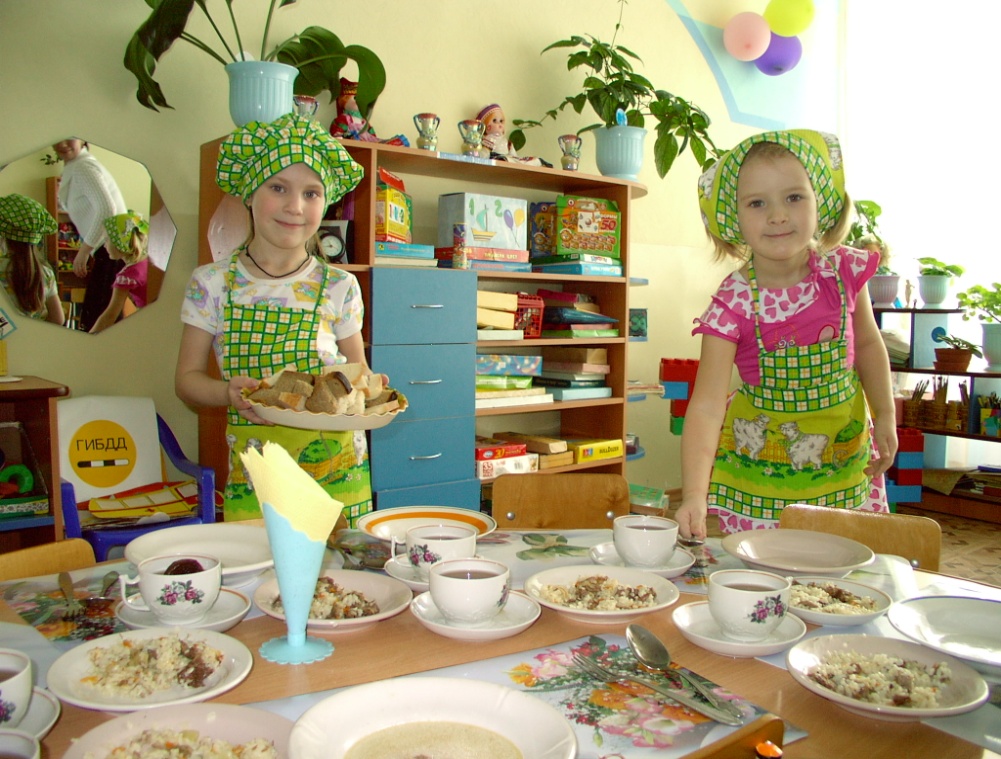 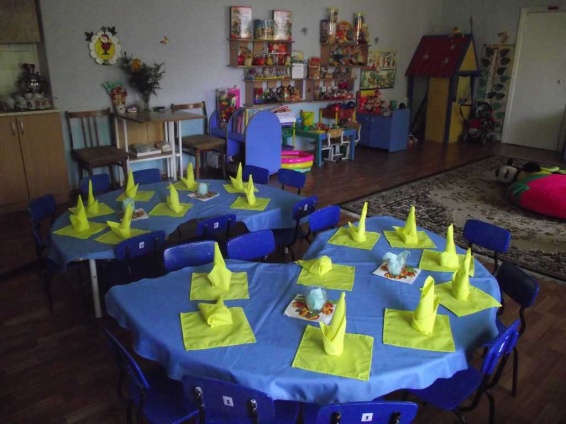 Пищеблок детского сада № 57 после капитального ремонта.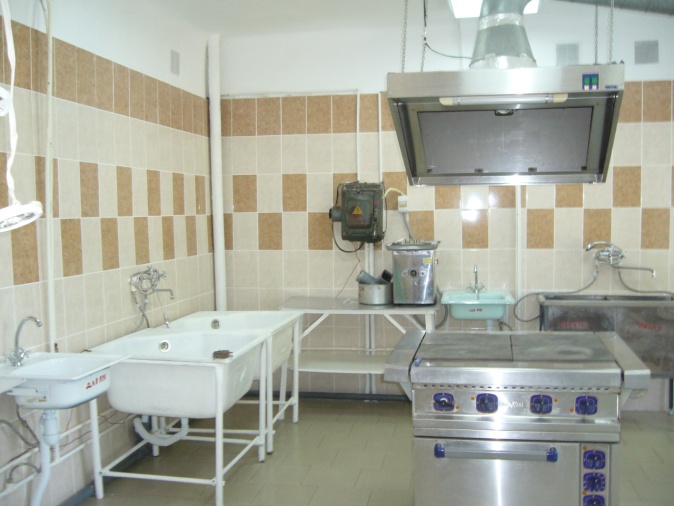 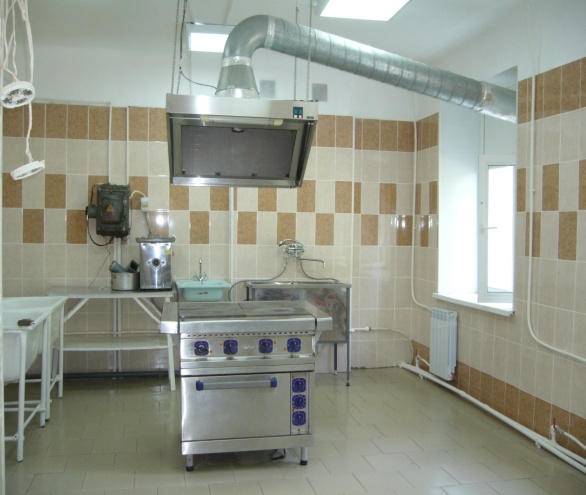 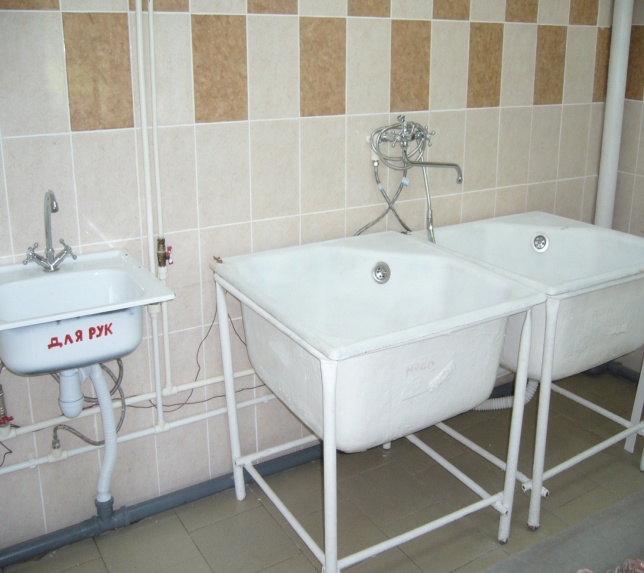 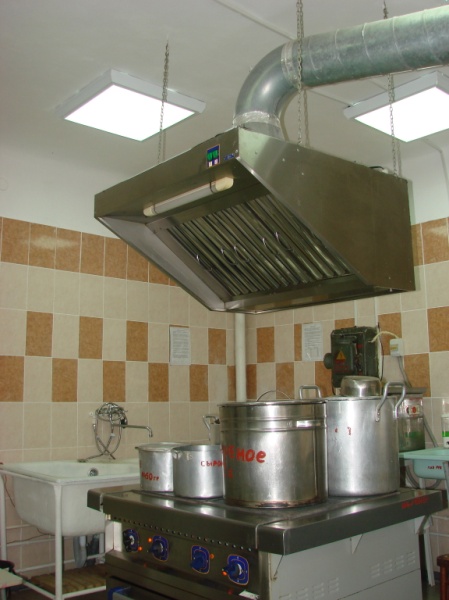 Пищеблок детского сада № 90 после капитального ремонта.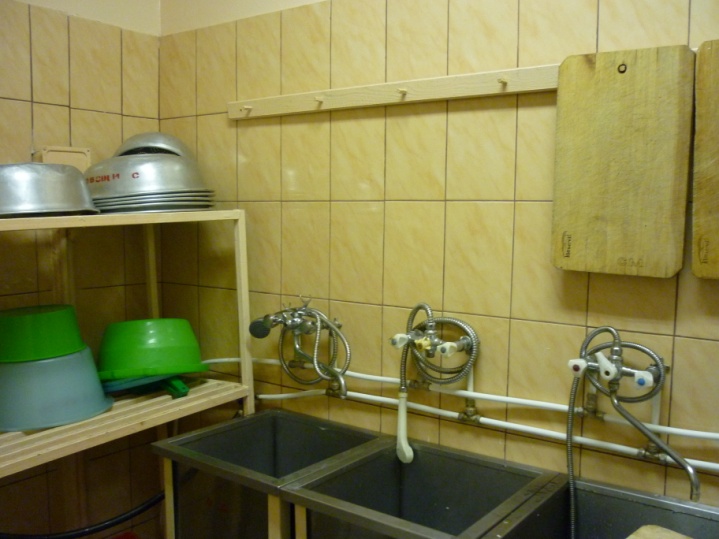 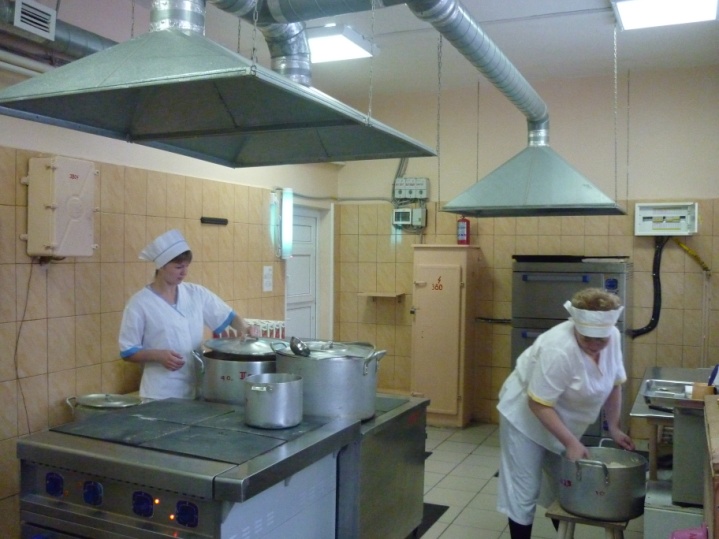 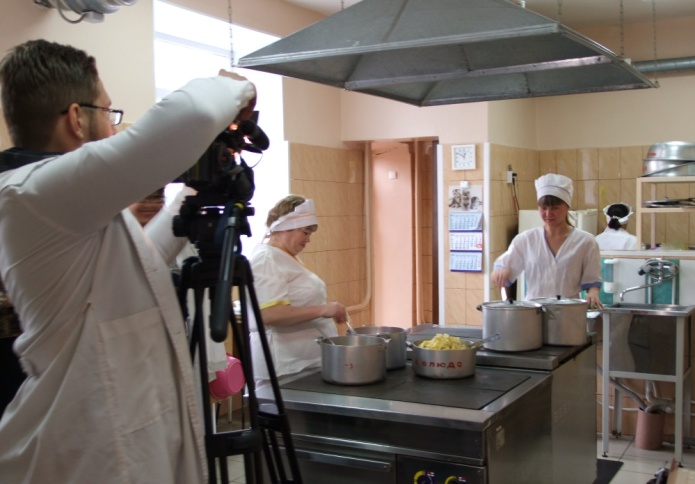 Пароконвектомат детского сада № 89.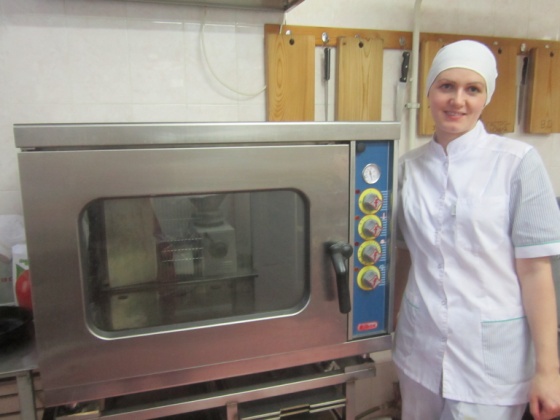 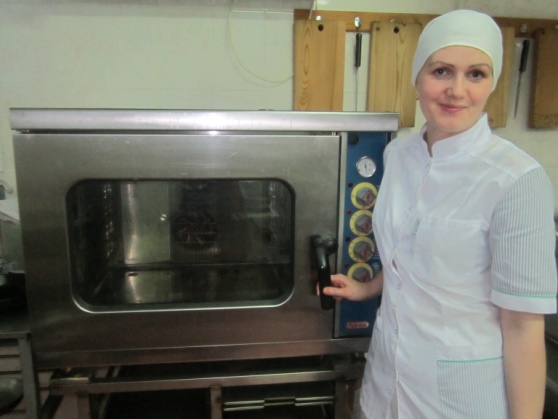 Пищеблок детского сада № 75.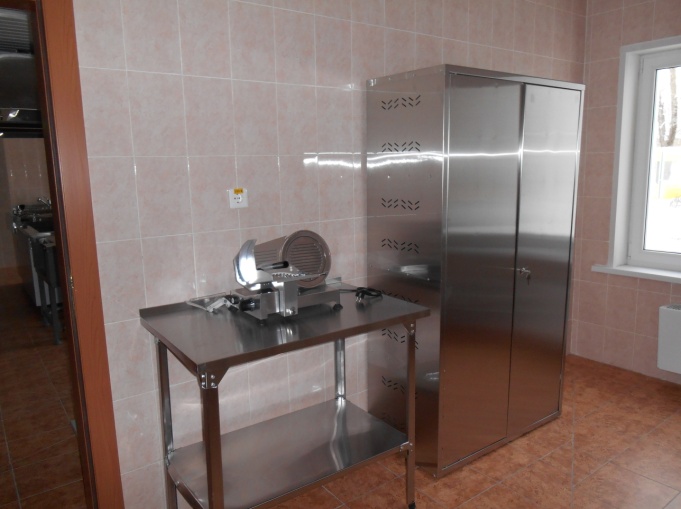 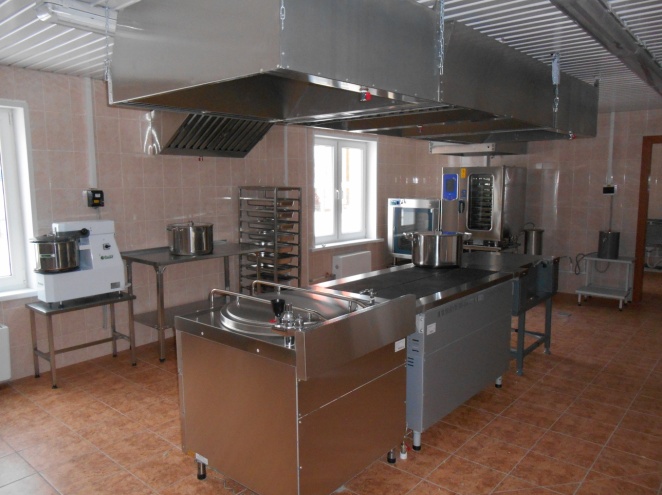 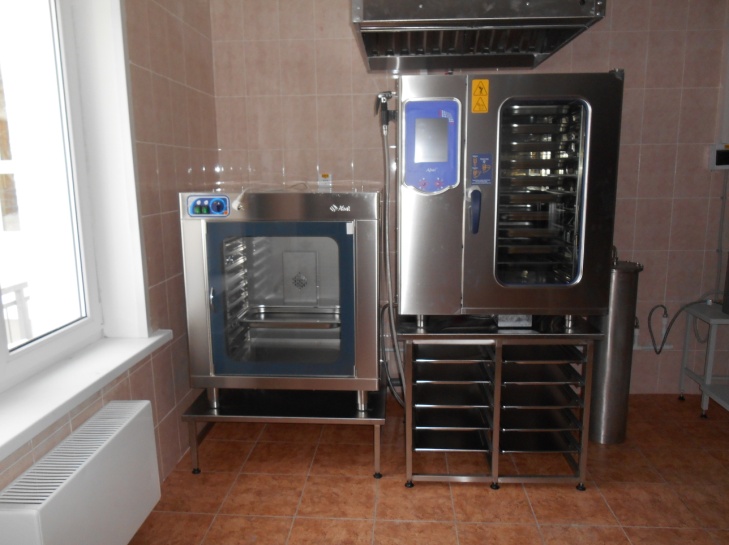 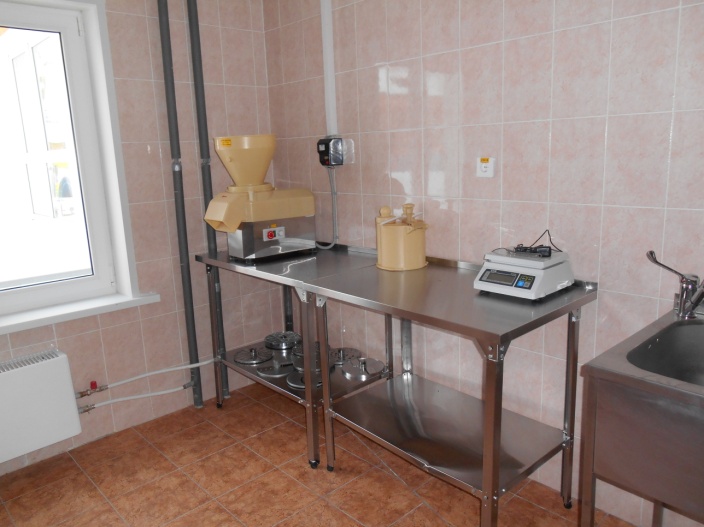 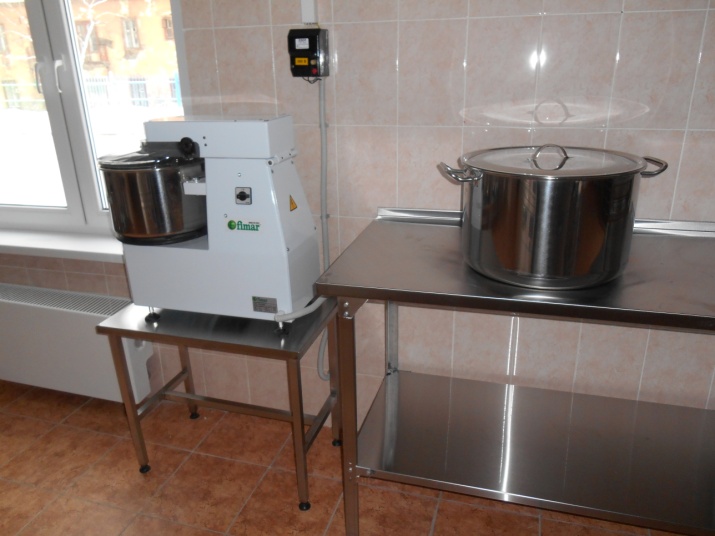 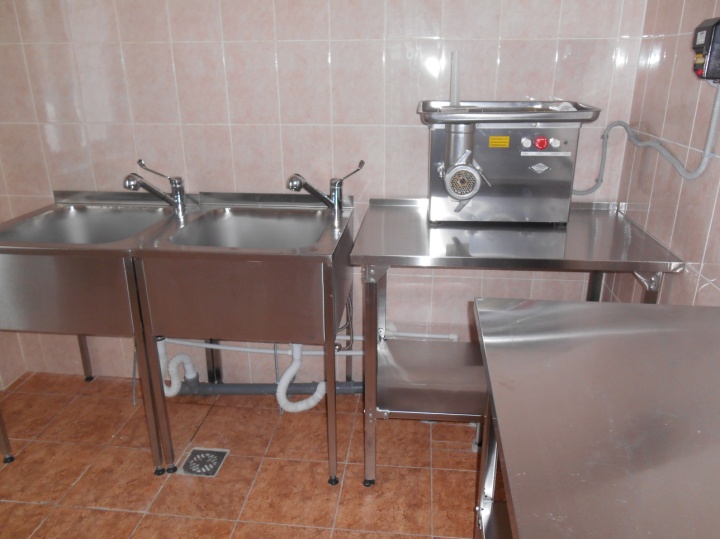 № п/пРезультат реализации проекта.1.Приобретение пароконвектоматов  в детских садах № 89, 75.Этот комплект оборудования пищеблока позволяет полноценно обеспечивать питанием воспитанников детского сада. Вместе с тем в современных условиях все более востребовано инновационное и энергосберегающее оборудование – пароконвектоматы. В пароконвектомате можно готовить блюда из мяса, рыбы, овощей, выпечку, каши. Причем блюда из различных продуктов можно готовить одновременно – ароматы не смешиваются. Система управления пароконвектоматом позволяет:- Оптимально подобрать режим приготовления, обеспечивающий наилучшие вкусовые и питательные качества блюда;- Сохранить витамины и микроэлементы;- Свести к минимуму потери продукта и энергопотребление.Таким образом, пароконвектомат – эффективное оборудование для пищеблоков ДОУ, при помощи которого можно быстро и выгодно накормить детей вкусной, полезной и здоровой пищей. Для размещения блюд в пароконвектоматах применяются гастроемкости из нержавеющей стали. Использование гастроемкостей позволяет оптимизировать приготовление блюд, значительно облегчить их транспортировку из горячего цеха и выкладку. В пароконвектоматах повара используют перфорированные гастроемкости, благодаря которым продукты готовятся быстрее, а пар равномерно распределяется по всему объему рабочей камеры. 2.Пищеблоки детских садов укомплектованы современным технологическим оборудованием приобретены:- Электромясорубки (для сырого мяса(рыбы) и для вареного мяса).- Машины протирочно – резательная, овощерезка.- Картофелечистка.- Электроплиты.- Холодильники.- Кипятильники электрические непрерывного действия.3.В детских садах № 90, 57   сделан  капитальный ремонт пищеблоков на сумму 447 437 рублей, который был реализован благодаря участию депутата Нижнетагильской городской Думы Галахова А.А.4.Приобретены и установлены резервные источники горячего водоснабжения на сумму 320 610 рублей.5.Оформлены информационные стенды по организации питания для родителей и сотрудников.6.Разработаны проекты родителями и педагогами по организации питания  в детских садах МБДОУ «Детство»: «Азбука питания», «Полезная пища», «Здоровая еда для малыша», «Приятного аппетита, малыш» и др.7.Открыты фитокафе «Неболейка» в детских садах № 23, 32, 122, 143, 38 для родителей и детей. (витаминные сборы).8.Разработано примерное десятидневное меню для детей дошкольного возраста (от 3до 7 лет) и детей раннего возраста до 3 лет специалистом комбинатом питания ОАО НПК «Уралвагонзавод».9.Участие детских садов № 122, 144, 32 в городских смотрах-конкурсах «Лучшая организация питания детей в дошкольных образовательных учреждениях».10.Приобретено дополнительное оборудование для пищеблоков в соответствии с требованиями СаНПиН. (кастрюли разного объема, лотки, ножи, разделочные доски и т.д.)11Установлены водонагреватели, локтевые смесители в соответствии с новыми требованиями СаНПиН.12. Разработаны технологические карты приготовления блюд для детей раннего и дошкольного возраста.13.Обновлена спецодежда для работников пищеблока.14.Разработаны методические рекомендации для педагогов и родителей по организации правильного питания детей дошкольного возраста.